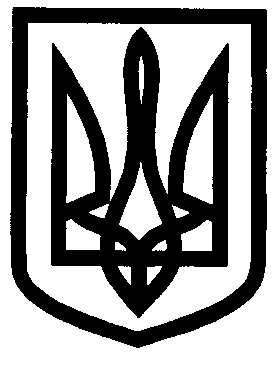 УКРАЇНА УПРАВЛІННЯ ОСВІТИІЗЮМСЬКОЇ МІСЬКОЇ РАДИХАРКІВСЬКОЇ ОБЛАСТІНАКАЗ02.04.2020 										№ 124Про підсумки проведення міського етапу Всеукраїнського конкурсу дослідницько-експериментальних робіт з природознавства «Юний дослідник»Відповідно до Плану проведення заходів з позашкільної освіти на                  2019/2020 навчальний рік, затвердженого наказом управління освіти Ізюмської міської ради Харківської області від 28.08.2019 року № 285                  «Про організацію гурткової роботи та позашкільної освіти в закладах освіти   в 2019/2020 навчальному році», наказу управління освіти Ізюмської міської ради Харківської області від 05.02.2020 року № 48 «Про проведення міського етапу Всеукраїнського конкурсу дослідницько-експериментальних робіт з природознавства «Юний дослідник»», з метою формування в учнів первинних екологічних знань, залучення їх до активної пізнавальної, трудової та суспільно-корисної роботи, пошуку і підтримки дітей, які виявили здібності до експериментальної та дослідницької роботи в напрямі природознавства, 04 березня 2020 року проведено оцінку дослідницьких робіт представлених на міський етап Всеукраїнського конкурсу дослідницько-експериментальних робіт з природознавства «Юний дослідник». У конкурсі брали участь десять закладів загальної середньої освіти та ЦДЮТ. На конкурс було подано 23 роботи за номінаціями: «Рослини навколо нас» – 6 робіт, «Охорона здоров’я» – 7 робіт, «Народознавство і краєзнавство» – 3 роботи, «Тваринний світ» – 4 роботи, «Я і природа» - 3 роботи.Відповідно до умов проведення конкурсу та на підставі рішення журі, НАКАЗУЮ:1. Нагородити грамотами управління освіти Ізюмської міської ради Харківської області:І місце – Теницьку Дар’ю, ученицю 4-А класу Ізюмської гімназії №3,І місце – Єфремова Богдана, учня 3-Б класу Ізюмської гімназії №3,ІІ місце – Голуб’єва Егора, учня 3-Б класу ІЗОШ І-ІІІ ступенів №4, ІІ місце – Єхала Назара, учня 4-В класу Ізюмської гімназії №3,ІІ місце – Онищенка Єгорія, учня 3-А класу ІЗОШ І-ІІІ ступенів №10,ІІ місце – Шевченко Дар’ю, ученицю 6-Б класу ІЗОШ І-ІІІ ступенів №12,ІІ місце – Бєлобородову Христину, вихованку гуртка «Юні охоронці природи» ЦДЮТ,ІІ місце – Мазур Кіру, ученицю 5-А класу ІЗОШ І-ІІІ ступенів №11,ІІ місце – Вербовську Діану, ученицю 5-А класу ІЗОШ І-ІІІ ступенів №10,ІІІ місце – Петрову Тамару, ученицю 6-А класу ІЗОШ І-ІІІ ступенів №2,ІІІ місце – Косенка Євгена, учня 3-А класу Ізюмської гімназії №3.2. Контроль за виконанням даного наказу покласти на начальника відділу змісту та якості освіти управління освіти Ізюмської міської ради Харківської області Васько Н.О.Начальник управління освіти  				О.В.Безкоровайний Філонова 